ПРОТОКОЛ №1рассмотрения заявок на участие в аукционе на право заключения договора аренды земельного участка05.08.2019 г.                                                                             с. АнучиноЗаказчик: Администрация Анучинского муниципального района. Уполномоченный орган: отдел имущественных и земельных отношений администрации Анучинского муниципального районаПочтовый адрес:  692300, Приморский край, с. Анучино, ул. Лазо, 6.Адрес электронной почты: E-mail: «anuchinsky_oizo@mo.primorsky.ru». Официальный сайт:  «http://www.torgi.gov.ru.».Официальное печатное издание: газета «Анучинские Зори» от  02.07.2019г.На заседании присутствовали члены аукционной  комиссии:Каменев Аркадий Петрович–заместитель главы администрации Анучинского муниципального района, председатель комиссии; Росейчук Елена Витальевна–начальник отдела имущественных и земельных отношений, секретарь комиссии;Члены комиссии:Толстикова Светлана Степановна –ст.специалист отдела имущественных и земельных отношений;Меховский Василий Валентинович- главный специалист 1–ого разряда  правового отдела.На заседании присутствует 80  % состава аукционной комиссии.Кворум обеспечен. Заседание правомочно.   Повестка заседания:Рассмотрение заявок на участие в аукционе и принятие решения на право заключения договора аренды  земельного участка.Лот №1 Кадастровый номер земельного участка 25:01:150001: 5855, Местоположение установлено относительно ориентира, расположенного за пределами участка, ориентир жилой дом. Участок находится примерно в 18 м от ориентира по направлению на  юго- восток. Почтовый адрес ориентира: Приморский край, Анучинский район, с. Анучино, ул. Чапаева, д.16, площадью  1057 кв.м.Разрешенное использование земельного участка:  для ведения личного подсобного хозяйства.Выступил  председатель аукционной комиссии Каменев А.П.: По  Лоту №1 подана 2 заявка:От Еловского  Олега Владимировича, зарегистрирован по адресу: Приморский край,  Анучинский район, с. Анучино, ул. Чапаева, д.16,кв.1. паспорт  серия 05 06 №  323833выдан ТП МРО УФМС России в гор. Арсеньеве и Анучинском районе  от 07.05.2007г.Дата подачи заявки   22.07.2019г.Задаток на  участие в аукционе внесен в сумме  433(четыреста тридцать три) рубля 98 копеек.Поданная заявка соответствует требованиям аукционной документации. Допущен к участию в аукционе и признан участником аукциона.Кихтенко Павла Петровича, зарегистрирован г.Артем, ул.Уссурийская, д.8,кв.42 паспорт 05 03 № 926378 выдан УВД г. Артема 07.05.2004г.Дата подачи заявки   02.08.2019г.Задаток на  участие в аукционе внесен в сумме  433(четыреста тридцать три) рубля 98 копеек.Поданная заявка не соответствует требованиям аукционной документации.  Допущен к участию в аукционе и   признан  участником аукциона.Других заявок на участие в аукционе не поступало.Лот № 2. Кадастровый номер земельного участка 25:01:110001: 1911, Местоположение установлено относительно ориентира, расположенного за пределами участка, ориентир жилой дом. Участок находится примерно в 265 м от ориентира по направлению на  юг. Почтовый адрес ориентира: Приморский край, Анучинский район, с.Гражданка,ул.Надреченская,д.3. Разрешенное использование земельного участка:  для ведения личного подсобного хозяйства площадью 3042 кв.м.Выступил  председатель аукционной комиссии  Каменев А.П.: По  Лоту №2    заявок на участие  в  аукционе не поступало.          Лот № 3. Кадастровый номер земельного участка 25:01:220001: 45, Местоположение установлено относительно ориентира, расположенного за пределами участка, ориентир жилой дом. Почтовый адрес ориентира: Приморский край, Анучинский район, с. Ауровка, ул.Ленинская, д.3А. площадью 3591 кв.м. Разрешенное использование земельного участка:  для ведения личного подсобного хозяйства.Выступил  председатель аукционной комиссии  Каменев А.П.: По  Лоту №3 подана 1 заявка:От   Осиповой Надежды Ивановны, зарегистрирована по адресу: Приморский край, ЗАТО г.Большой Камень, ул. Академика Крылова,д.26,кв.43, паспорт  серия 05 09 № 706669МРО УФМС России по Приморскому краю в Шкотовском муниципальном районе, ЗАТО гор. Фокино и ЗАТО гор. Большой Камень 25.05.2010гДата подачи заявки   22.07.2019г.Задаток на  участие в аукционе внесен в сумме 488(четыреста восемьдесят восемь) рублей 12 копейки.Поданная заявка соответствует требованиям аукционной документации. Допущена к участию в аукционе и признана единственным участником аукциона. Других заявок на участие  в  аукционе не поступало.Лот № 4. Кадастровый номер земельного участка 25:01:150001: 5860, Местоположение установлено относительно ориентира, расположенного за пределами участка, ориентир жилой дом. Участок находится примерно в 38 м от ориентира по направлению на  юго- восток. Почтовый адрес ориентира: Приморский край, Анучинский район, с.Анучино, ул. Садовая,д.16, площадью 304 кв.м. Разрешенное использование земельного участка:  индивидуальные жилые дома коттеджного типа.Выступил  председатель аукционной комиссии  Каменев А.П.: По  Лоту №4поступила 1 заявка:От  Гамзовой Людмилы  Андреевны, зарегистрирова  на  по адресу: Приморский край,  Анучинский район, с. Анучино,ул.Садовая,д.16, паспорт 05 03 № 166538выдан Анучинским РОВД 05.11.2002 г.Дата подачи заявки   08.07.2019г.Задаток на участие в аукционе внесен в сумме 124(сто двадцать четыре) рубля81 копейка.Поданная заявка соответствуют требованиям аукционной документации.  Допущена к участию в аукционе и признана единственным участником аукциона. Других заявок на участие  в  аукционе не поступало.Лот № 5. Кадастровый номер земельного участка 25:01:100001: 3133, Местоположение установлено относительно ориентира, расположенного за пределами участка, ориентир жилой дом. Участок находится примерно в 280 м от ориентира по направлению на юго-запад. Почтовый адрес ориентира: Приморский край, Анучинский район, с. Чернышевка, ул.Солнечная, д.15 а, площадь 2540 кв.м.Разрешенное использование земельного участка:  для ведения личного подсобного хозяйства Выступил  председатель аукционной комиссии  Каменев А.П.: По  Лоту №5поступала 1 заявка.От  Храмцова Александра Александровича, зарегистрирован  по адресу: Приморский край,  Анучинский район, с. Чернышевка, ул. Лермонтова, д.2,кв.8, паспорт  серия 05 14  № 188912 выдан 18.06.2014г. ТП № 2 МРО УФМС России по Приморскому краю в Арсеьевском городском округе и Анучинском муниципальном районе.Дата подачи заявки   08.07.2019г.Задаток на  участие в аукционе внесен в сумме 790 (семьсот девяносто) рублей 27 копеек.Поданная заявка соответствует требованиям аукционной документации. Допущен к участию в аукционе и признан единственным участником аукциона. Других заявок на участие  в  аукционе не поступало.Лот № 6 Кадастровый номер земельного участка – 25:01:150001:5863 площадь 1500 кв.м., категория земель – земли населенного пункта. Местоположение установлено относительно ориентира, расположенного за пределами участка, ориентир жилой дом. Участок находится примерно в  19 м от ориентира по направлению на  юг. Почтовый адрес ориентира: Приморский край, Анучинский район, с. Анучино,ул. Горького, д.47.Разрешенное использование земельного участка: для ведения личного подводного хозяйстваВыступил  председатель аукционной комиссии  Каменев А.П.: По  Лоту № 6  поступала 2 заявка.От  Квиткина Дмитрия Евгеньевича, зарегистрирован  по адресу: Приморский край,  Анучинский район, с.Анучино, ул. Горького, д.39,кв.2, паспорт  серия 05 04  № 114653 выдан Анучинским РОВД  09.09.2005г.Дата подачи заявки   30.07.2019г.Задаток на  участие в аукционе внесен в сумме 615 (шестьсот пятнадцать) рублей 87 копеек.Поданная заявка соответствует требованиям аукционной документации. Допущен к участию в аукционе и признан участником аукциона.Кихтенко Павла Петровича, зарегистрирован г. Артем, ул.Уссурийская, д.8, кв.42 паспорт 05 03 № 926378 выдан УВД г. Артема 07.05.2004г.Дата подачи заявки   02.08.2019г.Задаток на  участие в аукционе внесен в сумме  615 (шестьсот пятнадцать) рублей 87 копеек.Поданная заявка соответствует требованиям аукционной документации.  Допущен к участию в аукционе и  признан  участником аукциона.Лот №7 Кадастровый номер земельного участка – 25:01:150001:5862 площадь 537 кв.м., категория земель – земли населенного пункта. Местоположение установлено относительно ориентира, расположенного за пределами участка, ориентир жилой дом. Участок находится примерно в  1 м от ориентира по направлению на север. Почтовый адрес ориентира: Приморский край, Анучинский район, с. Анучино,ул. Комарова,д.7,кв.2.Разрешенное использование земельного участка:  для ведения личного подсобного хозяйства.Выступил  председатель аукционной комиссии  Каменев А.П.: По  Лоту №7  поступала 1 заявка.От  Голынского Александра Викторовича, зарегистрирован  по адресу: Приморский край,  Анучинский район, с.Анучино, ул. Комарова,д.7,кв.2, паспорт  серия 05 10  № 786860 выдан 19.01.2011г.ТП МРО УФМС России по Приморскому краю в гор. Арсеньеве и Анучинском районе.Дата подачи заявки   01.08.2019г.Задаток на  участие в аукционе внесен в сумме 220 (двести двадцать) рублей 48 копеек.Поданная заявка соответствует требованиям аукционной документации. Допущен к участию в аукционе и признан единственным участником аукциона.Лот №8 Кадастровый номер земельного участка – 25:01:280001:448 площадь 1386 кв.м., категория земель – земли населенного пункта. Местоположение установлено относительно ориентира, расположенного за пределами участка, ориентир жилой дом. Участок находится примерно в  5 м от ориентира по направлению на юго- запад. Почтовый адрес ориентира: Приморский край, Анучинский район, с.Виноградовка, ул.Советская,д.37. Разрешенное использование земельного участка:  для ведения личного подсобного хозяйства.Выступил  председатель аукционной комиссии  Каменев А.П.: По  Лоту №8  поступало 2 заявки.От  Ошаровой Инны Евгеньевны, зарегистрирована  по адресу: Приморский край,  Анучинский район, с.Виноградовка, пер. Солнечный, д.8,кв.2, паспорт  серия 05 11  № 902918 выдан 08.02.2012г.ТП МРО УФМС России по Приморскому краю в гор. Арсеньеве и Анучинском районе.Дата подачи заявки   09.07.2019г.Задаток на  участие в аукционе внесен в сумме 218 (двести восемьнадцать) рублей 67 копеек.Поданная заявка соответствует требованиям аукционной документации. Допущен к участию в аукционе и признан единственным участником аукциона.Кихтенко Павла Петровича, зарегистрирован г. Артем, ул.Уссурийская, д.8, кв.42 паспорт 05 03 № 926378 выдан УВД г. Артема 07.05.2004г.Дата подачи заявки   02.08.2019г.Задаток на  участие в аукционе внесен в сумме  615 (шестьсот пятнадцать) рублей 87 копеек.Поданная заявка соответствует требованиям аукционной документации.  Допущен к участию в аукционе и  признан  участником аукциона.Лот № 9 Кадастровый номер земельного участка – 25:01:150001: 5856 площадь 1166 кв.м, категория земель – земли населенного пункта. Местоположение установлено относительно ориентира, расположенного за пределами участка, ориентир жилой дом. Участок находится примерно в 2 м от ориентира по направлению на восток. Почтовый адрес ориентира: Приморский край, Анучинский район, с. Анучино, ул.Горького, д.26Разрешенное использование земельного участка: для индивидуального жилищного строительства.Выступил  председатель аукционной комиссии  Каменев А.П.: По  Лоту № 9  поступило 2 заявки.От   Третьяковой Оксаны  Николаевны,  зарегистрирована  по адресу: Приморский край,  Анучинский район, с. Чкалова,д.31, паспорт  серия 05  17 № 547991 выдан    УМВД России по Приморскому краю 15.10.2018 г.Дата подачи заявки   15.07.2019г.Задаток на  участие в аукционе внесен в сумме 478 (четыреста семьдесят восемь) рублей 74 копейки.Поданная заявка соответствует требованиям аукционной документации. Допущена к участию в аукционе и признана  участником аукциона. Кихтенко Павла Петровича, зарегистрирован г. Артем, ул.Уссурийская, д.8, кв.42 паспорт 05 03 № 926378 выдан УВД г. Артема 07.05.2004г.Дата подачи заявки   02.08.2019г.Задаток на  участие в аукционе внесен в сумме  615 (шестьсот пятнадцать) рублей 87 копеек.Поданная заявка  соответствует требованиям аукционной документации.  Допущен к участию в аукционе и признан  участником аукциона.Лот №10 Кадастровый номер земельного участка – 25:01:020101:48 площадь 2000 кв.м., категория земель – земли сельскохозяйственного назначения. Местоположение установлено относительно ориентира, расположенного за пределами участка, ориентир жилой дом. Участок находится примерно в  2701 м от ориентира по направлению на северо- запад. Почтовый адрес ориентира: Приморский край, Анучинский район, с. Шекляево,ул. Арсеньева,д.46,кв.2. Разрешенное использование земельного участка:  для ведения личного подсобного хозяйства.Выступил  председатель аукционной комиссии  Каменев А.П.: По  Лоту № 10  поступила 1 заявка.От  Горевого Алексея Викторовича, зарегистрирован  по адресу: Приморский край,  Анучинский район. с. Анучино,ул.Ягодная,д.5, паспорт  серия 05  03 № 973987 3выдан   Анучинским РОВД 08.09.2004 г.Дата подачи заявки   26.02.2019г.Задаток на  участие в аукционе внесен в сумме 85(восемьдесят пять) рублей 40 копеек.Поданная заявка соответствует требованиям аукционной документации. Допущен к участию в аукционе и признан единственным участником аукциона. Других заявок на участие  в  аукционе не поступало.Лот №11 Кадастровый номер земельного участка – 25:01:290001:205 площадь 5000 кв.м., категория земель – земли населенного пункта. Местоположение установлено относительно ориентира, расположенного за пределами участка, ориентир жилой дом. Участок находится примерно в  313 м от ориентира по направлению на северо- запад. Почтовый адрес ориентира: Приморский край, Анучинский район, с. Ясная Поляна, ул.Центральная д.32.Разрешенное использование земельного участка:  под производственную территорию (под установку пилорамы).Выступил  председатель аукционной комиссии  Каменев А.П.: По  Лоту № 11  поступила 1 заявка.От  Гужель Сергея Александровича, зарегистрирован  по адресу: Приморский край,  г. Арсеньев, ул.Жуковского, д.31,кв.9, паспорт  серия 05  03 № 843891  выдан   Арсеньевским ГОВД 19.02.2004г.Дата подачи заявки   22.07.2019г.Задаток на  участие в аукционе внесен в сумме  2565(две тысячи пятьсот шестьдесят пять) рублей  90 копеек.Поданная заявка соответствует требованиям аукционной документации. Допущен к участию в аукционе и признан единственным  участником аукциона. Других заявок на участие  в  аукционе не поступало.Лот 12 Кадастровый номер земельного участка – 25:01:150001:5853 площадь 314 кв.м., категория земель – земли населенного пункта. Местоположение установлено относительно ориентира, расположенного за пределами участка, ориентир жилой дом. Участок находится примерно в  15 м от ориентира по направлению на  запад. Почтовый адрес ориентира: Приморский край, Анучинский район, с. Анучино,ул.Лазо,11.Разрешенное использование земельного участка:  комплекс атракционов, луна парки, аквапарки.Выступил  председатель аукционной комиссии  Каменев А.П.: По  Лоту № 12заявок не поступало.Лот №13 Кадастровый номер земельного участка – 25:01:330001:135 площадью 5000 кв.м., категория земель – земли населенного пункта. Местоположение установлено Почтовый адрес ориентира: Приморский край, Анучинский район, п. Веселый,ул.Набережная,д.2Разрешенное использование земельного участка:  для ведения личного подсобного хозяйства.Выступил  председатель аукционной комиссии  Каменев А.П.: По  Лоту №13  поступила 1 заявка.От  Ковалёва Николая Алексеевича, зарегистрирован  по адресу: Приморский край,  г.Владивосток, ул. Черняховского, д.3Б,кв.70, паспорт  серия 05 13  № 120484 выдан10.10.2013г О УФМС России по Приморскому края в Ленинском районе гор. Владивостока.Дата подачи заявки   04.03.2019г.Задаток на  участие в аукционе внесен в сумме 672 (шестьсот семьдесят два) рулей  00 копеек.Поданная заявка  соответствует требованиям аукционной документации. Допущен к участию в аукционе и признан единственным участником аукциона.Лот № 14 Кадастровый номер земельного участка – 25:01:330001:136 площадью 5000 кв.м., категория земель – земли населенного пункта. Местоположение установлено относительно ориентира, расположенного за пределами участка, ориентир жилой дом. Участок находится примерно в  10 м от ориентира по направлению на северо- запад. Почтовый адрес ориентира: Приморский край, Анучинский район, п. Веселый,ул.Набережная,д.2Разрешенное использование земельного участка:  для ведения личного подсобного хозяйства.Выступил  председатель аукционной комиссии  Каменев А.П.: По  Лоту №14  поступила 1 заявка.От  Ковалёва Николая Алексеевича, зарегистрирован  по адресу: Приморский край,  г.Владивосток, ул. Черняховского,д.3Б,кв.70, паспорт  серия 05 13  № 120484 выдан10.10.2013г О УФМС России по Приморскому края в Ленинском районе гор. Владивостока..Дата подачи заявки   04.03.2019г.Задаток на  участие в аукционе внесен в сумме 672 (шестьсот семьдесят два) рулей  00 копеек.Поданная заявка соответствует требованиям аукционной документации. Допущен к участию в аукционе и признан единственным участником аукциона.Лот№15 Кадастровый номер земельного участка –                              25:01:100001:3135  площадью 28381 кв.м., категория земель – земли населенного пункта. Местоположение установлено относительно ориентира, расположенного за пределами участка, ориентир жилой дом. Участок находится примерно в  334 м от ориентира по направлению на   юго-запад. Почтовый адрес ориентира: Приморский край, Анучинский район,  с.Чернышевка, ул.Советская, д.60. Разрешенное использование земельного участка:  склады.Выступил  председатель аукционной комиссии  Каменев А.П.: По  Лоту № 15  поступила 1 заявка.От  ООО « Космос», зарегистрирован  по адресу: Приморский край,  г.Арсеньев,ул.Мичурина,д.12,пом.1.ИНН 2501019655 ОГРН 1192536005925Дата подачи заявки   03.07.2019г.Задаток на  участие в аукционе внесен в сумме  16868(шестнадцать тысяч восемьсот шестьдесят восемь) рублей  53 копейки.Поданная заявка соответствует требованиям аукционной документации. ООО « Космос», в лице  директора Щукиной Елены  Павловны  допущен к участию в аукционе и признан  единственным участником аукциона. Других заявок на участие  в  аукционе не поступало.На основании п.13,14 ст. 39.12 Земельного кодекса РФ комиссией принято решение о признании аукциона по лоту № 3,4,5,7,10,11,13,14,15                 несостоявшимся. Заключить  договор аренды земельного участка  с единственными участниками аукциона  Осиповой Н.И., Гамзовой Л.А., Храмцовым А.А., Голынским А.В., Ковалёвым Н.А., Горевым А.В., Гужель С.А., ООО «Космос», в лице Щукиной Е.П.По лоту  № 2, 12   аукцион не состоялся;По лотам № 1   аукцион состоявшийся  2 участника - Еловский О.В и Кихтенко П.П.№ 6  аукцион состоявшийся  2 участника  Квиткин Е.Д.  и Кихтенко П.П.№ 8  аукцион состоявшийся  2 участника  Ошарова Н.Е. и Кихтенко П.П.№ 9  аукцион состоявшийся  2 участника  Третьякова О.Н. и Кихтенко П.П.Председатель комиссии                                                      А.П.КаменевСекретарь                                                                             Е.В.РосейчукЧлены комиссии                                                                                              С.С.Толстикова                                                                                               В.В. Меховский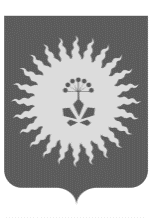 АДМИНИСТРАЦИЯАНУЧИНСКОГО МУНИЦИПАЛЬНОГО РАЙОНА
Р А С П О Р Я Ж Е Н И Е_31.07.2019__г.                              с. Анучино                           № _246-ра_О внесении изменений в распоряжение главы администрации                            Анучинского муниципального района  от 26.06.2019г.  №215-р                               «О проведении аукциона на право заключения договора аренды  земельного  участка и  утверждении состава аукционной комиссииРуководствуясь ст. 39.11, 39.12 Земельного кодекса Российской Федерации , Уставом  Анучинского муниципального района, администрация Анучинского муниципального районаРЕШИЛА:1.Внести в п.6 распоряжения главы администрации     Анучинского муниципального района  от 26.06.2019г.  №215-р  «О проведении аукциона на право заключения договора аренды  земельного  участка и  утверждении состава аукционной комиссии», следующие изменения:   слова«Примачев Александр Александрович - начальник правового отдела» заменить на  «Меховский Василий Валентинович– главного специалиста 1-ого разряда правового отдела».И.о.главы администрации  Анучинского муниципального района                                                           А.П. Каменев